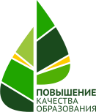 Семинар с управленческими командами школДата проведения: 09.02.2021Время проведения: 14-00Форма проведения: дистанционноУчастники: школы с низкими образовательными результатами (далее – ШНОР);школы-консультанты;муниципальные кураторы ШНОРПовестка семинара: Представление школьных программ повышения качества образования в образовательной организации (программ выхода школы в эффективный режим работы) управленческими командами школ.Взаимоэкспертиза программ.Адресные рекомендации от муниципальных кураторов и школ-консультантов с целью корректировки программ.Ход семинара:На семинаре присутствовали Школьные программы повышения качества представили:МБОУ Алексеевская СОШ №9;МБОУ Краснокаменская СОШ №4;МКОУ Журавлевская НОШ №23.Проект программы (направления деятельности) представили:МБОУ Березовская СОШ №10;МБОУ Курагинская СОШ №7;МБОУ Шалоболинская СОШ №18.Муниципальными кураторами были озвучены предложения по корректировке программ. Основные рекомендации: конкретизировать цели и задачи; более качественно и точечно проанализировать аналитические материалы; определиться с первоочередными направлениями деятельности исходя из сформулированных проблем.Решение:До 15 февраля доработать программы с учетом рекомендаций, разместить их на официальных сайтах образовательных организаций в разделе «эффективная школа».Сформулировать заказ к школам-консультантам и муниципальным кураторам на основании выявленных дефицитов.Результаты анкетирования:Создана ли в вашей организации программа повышения качества образования? (программа выхода школы в эффективный режим работы)№Ф. И. О.Образовательная организацияШНОРШНОРШНОРЦипушников А.В.МБОУ Курагинская СОШ №7Игай В.А., Червякова С.ВМКОУ Белоярская ООШ №24Ярусова Любовь НиколаевнаМБОУ Кошурниковская СОШ №8Дворникова Т.П., Галета И.А.МБОУ Можарская СОШ №15Старцева Татьяна ГригорьевнаМКОУ Журавлевская НОШ №23Делерайкова Кристина НиколаевнаМБОУ Шалоболинская СОШ №18Волощенко О.В., Курзакова М.В., Пугачёва Е.В.МБОУ Алексеевская СОШ №9Орлова О.И., Ануфриева Н.В., Локтева Н.П.МБОУ Краснокаменская СОШ №4Степанова Нина Алексеевна, Климова Наталья ПетровнаМБОУ Кошурниковская ООШ №22Сухарева Наталья Николаевна, Чемеренко Виктория ЮрьевнаМБОУ Березовская СОШ №10Школы-консультантыШколы-консультантыШколы-консультантыКугушева Ирина ВасильевнаМБОУ Кордовская СОШ №14Глухенко Нина МихайловнаМБОУ Артемовская СОШ №2Муниципальные кураторыМуниципальные кураторыМуниципальные кураторыЗанина Наталья Петровна Начальник отдела УОГурьева Наталья НиколаевнаСтарший методист УО (муниципальный координатор ШНОР)Свинина Людмила БорисовнаМетодист УОШкопкина Валентина ПавловнаМетодист УО